                                                                                                         ПРОЄКТ             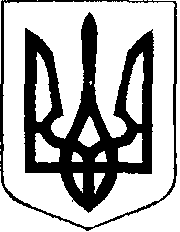 У К Р А Ї Н АЖовківська міська радаЛьвівського району Львівської області-а сесія VІІІ- демократичного скликанняРІШЕННЯ  від                        2022   року  №                                                                                       м. ЖовкваПро передачу пожежно – технічногообладнання на баланс комунальноїорганізації Добросинсько – Магерівської сільської ради «Загін місцевоїпожежної охорони «Жовківщина»    Керуючись ст.26 Закону України «Про місцеве самоврядування в Україні», враховуючи звернення Загону місцевої пожежної охорони «Жовківщина» від 31.08.2022 р. № 11-049, рішення виконавчого комітету Добросинсько – Магерівської сільської ради від 08.09.2022 р. № 118 «Про погодження прийняття в комунальну власність Добросинсько – Магерівської сільської ради пожежно – технічного обладнання» та висновок постійної комісії з питань комунального майна та господарства, приватизації, житлового господарства, транспорту, будівництва, благоустрою та енергозбереження, з метою забезпечення ефективної роботи по ліквідації пожеж та наслідків надзвичайних ситуацій в умовах воєнного стану в Україні, Жовківська міська радаВ И Р І Ш И Л А :1. Передати безкоштовно на баланс комунальної організації Добросинсько – Магерівської сільської ради «Загін місцевої пожежної охорони «Жовківщина» пожежно – технічне обладнання (отримане міською радою по проекту USAID «Підвищення ефективності роботи та підзвітності органів місцевого самоврядування «Говерла») згідно додатку.2. Комунальній організації Добросинсько – Магерівської сільської ради «Загін місцевої пожежної охорони «Жовківщина» отримане пожежно – технічне обладнання використовувати для місцевих пожежних команд с.Туринка, с.Любеля, с.Зіболки на території Жовківської міської територіальної громади для забезпечення ефективної роботи по ліквідації пожеж та наслідків надзвичайних ситуацій.3. Утворити  комісію по передачі – прийманні пожежно - технічного обладнання у складі:-  Марії Малачівської – першого заступника міського голови;- Любові Марич – начальника відділу бухгалтерського обліку та звітності Жовківської міської ради, головного бухгалтера;- Василя Верещака – начальника комунальної організації Добросинсько – Магерівської сільської ради «Загін місцевої пожежної охорони «Жовківщина»;- Марії Куликовець - головного спеціаліста – бухгалтера комунальної організації Добросинсько – Магерівської сільської ради «Загін місцевої пожежної охорони «Жовківщина».4. Начальнику відділу бухгалтерського обліку та звітності – головному бухгалтеру Жовківської міської ради підготувати акт приймання – передачі обладнання. 5. Контроль за виконанням рішення покласти на постійну комісію з питань комунального майна та господарства, приватизації, житлового господарства, транспорту, будівництва, благоустрою та енергозбереження (Мариняк І.Г.).Міський  голова                                                                		  Олег ВОЛЬСЬКИЙ                                                                                                      Додаток    до рішення сесії Жовківської міської ради	     від «____»____________ 2022 р. № ____Перелік обладнання, що передається безкоштовно на баланскомунальної організації Добросинсько – Магерівської сільської ради«Загін місцевої пожежної охорони «Жовківщина» Секретар ради                                                                                                                Марта ГРЕНЬ№ п/пНайменування обладнанняІневентарний номерКількістьВартість обладнання за одиницю, грн.Всього, грн.1.Одяг пожежного (куртка, штани)10180001-101800101026227,02262270,202.Чоботи пожежного FHR 00311140001-11140010104095,6940956,903.Підшоломник пожежного11140011-1114002010585,105851,004.Захисний шолом пожежного із забралом11140021-11140030109654,1296541,205.Рукавиці пожежного11140031-11140040103218,0432180,406.Вогнегасник1113017510530,005300,00Всього:50443099,70